Реквізити навчальної дисципліниРозподіл годинПрограма навчальної дисципліниОпис навчальної дисципліни, її мета, предмет вивчення та результати навчанняДисципліна «Інтелектуальна власність та патентознавство» спрямована на формулювання у студентів здатностей використовувати набуті знання і навички для розробки пристроїв та способів відновлення працездатності пацієнтів з хворобами та травмами опорно-рухового апарату із застосуванням сучасних методів та засобів фізичної терапії та оформлення на них охоронних документів (патентів). Мета дисципліни: Метою навчальної дисципліни є підготовка фахівця, який має базові компетенції з права інтелектуальної власності, зокрема щодо законодавства та системи правової охорони інтелектуальної власності в Україні, їх критеріїв правової охорони та строків чинності майнових прав, оцінки, комерціалізації, та договірних способів розпоряджання майновими правами інтелектуальної власності та захисту прав інтелектуальної власності, створення об’єктів інтелектуальної власності, здійснення патентних досліджень за базами даних Укрпатенту, регіональних відомств та Всесвітньої організації інтелектуальної власності, набуття прав (державна реєстрація прав) на об’єкти права інтелектуальної власності.Опанування дисципліни формування цілісної системи знань та навичок розробки пристроїв у фізичній терапії, ерготерапії, в галузі, регіоні та в країні в контексті охорони здоров’я.Метою навчальної дисципліни є формування у студентів компетентностей:Загальні компетентностіЗК 1 Здатність до наукового пошуку та формулювання наукових гіпотез.ЗК 2 Здатність до абстрактного мислення, аналізу, синтезу та оцінки сучасних наукових досягнень, генерування нових знань при вирішенні дослідницьких і практичних завдань.ЗК 3 Здатність проектувати і здійснювати комплексні дослідження на основі системного наукового світогляду з використанням основних універсальних методологічних принципів та знань в області історії і філософії наукиЗК 4 Здатність представляти наукові результати та вести наукову дискусію державною та іноземною мовою в усній та письмовій формі, володіння науковою термінологію.ЗК 5 Здатність ефективно спілкуватися з професійною аудиторією державною та іноземною мовами, представляти складну інформацію у зручний та зрозумілий спосіб для загальної аудиторії усно і письмово ЗК 9 Здатність планувати та здійснювати особистий та професійний розвиток.Спеціальні (фахові) компетентностіФК 1 Здатність володіти сучасними методами збору інформації для наукового дослідження у фізичній терапії, ерготерапії, виокремлення первинних і вторинних джерел, ведення спеціальної документації, використання технологій.ФК 2 Здатність відокремлювати структурні елементи, які складають основу системи фізичної терапії, ерготерапії, застосовувати знання, набуті під час попередніх фундаментальних та прикладних досліджень, у комплексному аналізі явищ і процесів, що виникають у фізичній терапії, ерготерапії в Україні та інших країнах.ФК 3 Здатність критичного осмислення та перевірки зроблених іншими дослідниками припущень чи висновків, які вважаються доведеними у фізичній терапії, ерготерапії, адаптувати наукову діяльність до змінних практичних умов.ФК 4 Здатність до використання традиційних та новітніх інформаційно-комунікаційних технологій, сучасних комп’ютеризованих, роботизованих, мікропроцесорних систем і засобів й наукового обладнання у фізичній терапії, ерготерапії.ФК 5 Здатність аналізувати отриману наукову інформацію, з метою прогнозування змін, що відбудуться у результаті проведення заходів фізичної терапії, ерготерапії, планувати наукові дослідження, брати участь у роботі українських і міжнародних дослідницьких колективів для вирішення наукових і науково-освітніх завдань у фізичній терапії та ерготерапії.ФК 6 Здатність виконувати оригінальні дослідження у фізичній терапії та ерготерапії, різних груп населення та досягати наукових результатів, які створюють нові знання, із звертанням особливої уваги до актуальних задач / проблем та використання новітніх наукових методів і технічних засобів.ФК 7 Здатність формулювати та відстоювати результати власних досліджень у наукових дискусіях, до ефективної професійної взаємодії у мультидисциплінарній команді.ФК 8 Здатність проводити аналіз результатів наукових досліджень і використовувати їх у науковій, освітній та практичній діяльності, усвідомлювати їх потенційні наслідки, обирати науково обґрунтовані підходи у фізичній терапії, організовувати та забезпечувати процеси управлінської діяльності з урахуванням тенденцій реформування галузі.ФК 9 Здатність усно і письмово презентувати та обговорювати результати наукових досліджень та/або інноваційних розробок українською та англійською мовами, розуміти та знати англомовні наукові джерела за напрямом досліджень.Результати навчання після вивчення дисципліниПРН 1 Самостійно здійснювати пошук інформації сучасних методів фізичної терапії та ерготерапії; володіти основами патентного пошуку, роботи з бібліотечними та інформаційними ресурсами.ПРН 2 Використовувати традиційні та новітні інформаційно-комунікаційні технології; виокремлювати первинні та вторинні джерела.ПРН 3 Виявляти та аналізувати системні зв’язки, бачити протиріччя і проблеми, незалежно мислити.ПРН 5 Самостійно працювати з нормативними документами; організовувати роботу членів колективу у змінних умовах; діяти в умовах обмеженого часу та ресурсів.ПРН 6 Розв’язувати складні задачі і проблеми, що виникають у професійній діяльності.ПРН 10 Висувати оригінальні підходи та стратегії; підбирати адекватні наукові методи дослідження; формулювати та розв'язувати задачі дослідження.ПРН 11 Самостійно аналізувати наукову та методичну інформацію; виявляти та аналізувати системні зв’язки, бачити протиріччя і проблеми, незалежно мислити.ПРН 12 Вільно презентувати та обговорювати з фахівцями і нефахівцями наукові та прикладні проблеми фізичної терапії та/або ерготерапії, результати досліджень державною та іноземною мовами, представляти їх у наукових публікаціях провідних міжнародних наукових видань.ПРН 13 Демонструвати використання інформаційних технології та наукових методів дослідження у професійній галузі, що потребує оновлення та інтеграції знань.ПРН 14 Генерувати ідеї, формувати і перевіряти наукові гіпотези, обґрунтувати висновки належними результатами теоретичних та емпіричних досліджень, визначати закономірності притаманні предметній області фізичної терапії та ерготерапії.ПРН 15 Аналізувати результати наукових досліджень та передбачати наслідки їх впровадження; змінювати технології педагогічної та практичної діяльності згідно нових наукових досліджень.Засвоївши цей курс, фахівець повинен: Знати: - основні категорії та поняття дисципліни; - економічний зміст патентного права; - законодавчі, нормативні і правові засади управління об’єктами промислової власності; - напрямки використання об’єктів промислової власності в діяльності підприємства; - міжнародні аспекти співпраці в області патентного права; - права та обов’язки власників охоронних документів на об’єкти промислової власності; - процедури захисту об’єктів промислової власності у разі їх порушення. Уміти: - здійснювати облік нематеріальних активів підприємства; - застосовувати методики оцінки об’єктів промислової власності; - розробляти маркетингові стратегії організації щодо інноваційної продукції; - визначати стратегію управління об’єктами промислової власності на підприємстві; - управляти об’єктом промислової власності на етапах його життєвого циклуПререквізити та постреквізити дисципліни (місце в структурно-логічній схемі навчання за відповідною освітньою програмою)Навчальна дисципліна «Інтелектуальна власність та патентознавство» має міждисциплінарний характер. При вивчені дисципліни удосконалюються вміння працювати з сучасними інформаційними ресурсами, використовувати набуті знання і навички для розробки пристроїв, здійснювати пошук інформації у глобальній мережі Інтернет, використовуючи сучасні інформаційні технології та проводити багатовимірний статистичний аналіз для найефективнішої реалізації реабілітаційного процесу.Необхідні навички:Здатність генерувати нові ідеї та нестандартні бачення їх реалізації (креативність);Здатність виявляти проблеми та можливості, пропонувати шляхи її розв’язання;Здатність розробляти нові пристрої та способи;Здатність забезпечувати впровадження актуальних пристроїв в системі реабілітаційних послуг; Здатність здійснювати поточний контроль функціонального стану пацієнта та ефективності застосованих технологій фізичної терапії у процесі роботи із застосуванням наявних методів і пристроїв контролю та розробки нових сучасних  ефективних пристроїв та способів контролю;Здатність враховувати психічні, психологічні, вікові, індивідуальні, релігійні та інші особливості пацієнтів у процесі розробки нових способів фізичної терапії; Зміст навчальної дисципліни Програмні результати навчання, контрольні заходи та терміни виконання оголошуються студентам на першому занятті.Домашня контрольна робота є поточним контрольним заходом, яка охоплює практичні навички застосовувати сучасні інструменти і технології пошуку, оброблення та аналізу інформації, дослідження дотичних до реабілітаційної інженерії міждисциплінарних напрямів з використанням сучасних інструментів, критично аналізувати результати власних досліджень і результати інших дослідників у контексті усього комплексу сучасних знань щодо досліджуваної проблеми. Модульна контрольна робота є поточним контрольним заходом, який охоплює практичні навички застосування інструментів точних наук для кількісного визначення, аналізу і оцінки функціональних систем і процесів взаємодіючих природних і штучних систем, що дозволить: досліджувати, розробляти, застосовувати, вдосконалювати та впроваджувати рішення, засоби та методи інженерних і точних наук, а також методи та технології медичної та реабілітаційної інженерії для вирішення проблем, пов’язаних зі здоров’ям та якістю життя людини.Навчальні матеріали та ресурсиБазова література:1.   Кузнєцов Ю.М. Патентознавство та авторське право: Підручник/ Ю.М. Кузнєцов – К.: ТОВ «Кондор», 2005. – 428 с., 2-е видання, перероблене і доповнене, 2009. – 446 с.2. Кузнєцов Ю.М. Практикум з дисципліни «Патентознавство та авторське право». Навчальний посібник/ Ю.М. Кузнєцов, О.В. Самойленко. – К.: ТОВ «ГНОЗІС», 2010. – 306 с.3. Мікульонок І.О. Основи інтелектуальної власності: Навчальний посібник/ І.О. Мікульонок– К.: ІВЦ «Видавництво політехніка», Ліра – К, 2005. – 232 с.4. Патентознавство та інтелектуальна власність: Патентознавство: навчально-методичний комплекс [Електронний ресурс] : навч. посіб. для студ. спеціальності: «Менеджмент», спеціалізацій: «Менеджмент і бізнес - адміністрування», «Менеджмент міжнародного бізнесу», «Менеджмент інвестицій та інновацій», «Логістика» / КПІ ім. Ігоря Сікорського ; уклад.: С.О.Пермінова. – Електронні текстові дані (1 файл: 631 КБ). – Київ : КПІ ім. Ігоря Сікорського, 2019. – 58 с.5. Право інтелектуальної власності: підручник / за заг. ред. С.Б. Булеци, О.І. Чепис. Ужгород: РІК-У, 2019. 488 с. (бібліотека Університету);6.Право інтелектуальної власності: підручник / за заг. ред. О.І. Харитонової. Київ: Юрінком Інтер, 2019. 539 с. (бібліотека Університету);7.Інтелектуальна власність та авторське право: навчальний посібник/ І.М. Чістякова та інші. Київ: Каравела, 2019. 203 с. (бібліотека Університету).Додаткова література:1. Верба І.І. Основи інтелектуальної власності [Електронний ресурс] : навчальний посібник / І. І. Верба, В. О. Коваль ; за ред. С. В. Чікіна ; НТУУ «КПІ». – 2-ге вид., перероб. і доп. – Електронні текстові дані (1 файл: 2,20 Кбайт). – Київ: НТУУ «КПІ», 2013. –  262 с.: 23 іл. – Режим доступу  http://library.kpi.ua:8080/handle/123456789/23873. Збірник тестових питань з дисципліни «Патентознавство та авторське право» для студентів освітньо-кваліфікаційного рівня «магістр» [Електронний ресурс] / НТУУ «КПІ» ; уклад. А. С. Ромашко.  – К.: НТУУ «КПІ», 2013. – 34 с. [Електронний ресурс]. –  Режим доступу: http://ela.kpi.ua/handle/123456789/2663.4. Козинец В.П. Патентоведение: Учебное пособие/В.П. Козинец, В.В. Малый, И.В. Межебовский – Днепропетровск: НметАУ, 2000. – 253с.5. Кузнєцов Ю.М. Інтелектуальна власність. Навчальний посібник / Ю.М. Кузнєцов, Г.В. Косенюк, М.Г. Данильченко; за заг. ред.проф. Ю.М. Кузнєцова. – Тернопіль: Економічна думка, 2006. – 419 с.6. Кузнєцов Ю.М. Теорія розв’язання творчих задач: Навчальний посібник/ Ю.М. Кузнєцов– К.: ТОВ «ЗМОК» - ПП «ГНОЗИС», 2003. – 294 с.7. Кузнєцов Ю. М., Мікульонок І. О., Самойленко О. В. Практикум з дисципліни «Патентознавство та авторське право». Навчальний посібник / Під ред. Ю.М. Кузнєцова. – Київ: НТУУ «КПІ», 2014. – 317 с.8. Методичні вказівки до виконання домашньої контрольної роботи з дисципліни “ПАТЕНТОЗНАВСТВО ТА АВТОРСЬКЕ ПРАВО" для студентів спеціальностей освітньо-кваліфікаційного рівня “магістр”  всіх спеціальностей НТУУ "КПІ"/ [Електронний ресурс] / НТУУ «КПІ»; Уклад. А.С. Ромашко, О.М. Кравець, О.В. Литвин. - К.: НТУУ "КПІ", 2012. - 161 с. [Електронний ресурс]. –  Режим доступу:  http://library.kpi.ua:8080/handle/123456789/; гриф НТУУ "КПІ".9. Пигоров Г.С./Креатология и интелектуальные технологии инновционного развития: Учебник для вузов/ Г.С. Пигоров, В.П. Козинец, А.Г.Махмудов, С.М. Антонечко, В.В. Малый, Н.А. Резник– Днепропетровск: Пороги, 2003. – 502 с.10. Практикум щодо підготовки та виконання практичних занять з дисципліни “ПАТЕНТОЗНАВСТВО ТА АВТОРСЬКЕ ПРАВО" для студентів та аспірантів технічних спеціальностей та спеціальності «Інтелектуальна власність». Навчальне електронне видання. [Електронний ресурс] /НТУУ "КПІ"/ А.С. Ромашко, О.М. Кравець, О.В. Литвин. - К.: НТУУ "КПІ", 2013. - 173 с. Режим доступу:  http://library.kpi.ua:8080/handle/123456789/2477.11. Ромашко А.С. Міжнародні договори та угоди у сфері інтелектуальної власності [Електронний ресурс] : навчальний посібник / А.С. Ромашко, І.І. Верба, В.В. Пригода ; НТУУ "КПІ". – Електронні текстові дані (1 файл: 909 Кбайт). – Київ: НТУУ "КПІ", 2013. – 160 с. – Назва з екрана, прийнято та розміщено в Електронному архіві   http://ela.kpi.ua/handle/123456789/3566Інформаційні ресурси мережі Інтернет:Сайт Верховної ради України. Законодавство України – https://zakon.rada.gov.ua/Сайт Міністерства економіки України – http://www.me.gov.ua/Tags/DocumentsByTag?lang=uk-UA&id=bb27fb37-4305-4686-9ea0-995d1c10f028&tag=DerzhavnaSluzhbaIntelektualnoiVlasnostiСайт Державного підприємства «Український інститут інтелектуальної власності» – https://ukrpatent.orgСайт Державної організації «Українське агентство з авторських та суміжних прав» – http://www.uacrr.kiev.uaСайт Всесвітньої організації інтелектуальної власності – http://www.wipo.int/portal/index.html.ruНавчальний контентМетодика опанування навчальної дисципліни (освітнього компонента)Самостійна робота студента/аспірантаВиди самостійної роботи: підготовка до аудиторних занять здійснюється відповідно до плану дисципліни, проведення розрахунків за первинними даними, отриманими на лабораторних заняттях, розв’язок задач, написання реферату, виконання розрахункової роботи, виконання домашньої контрольної роботи тощо надсилається викладачу в електронному вигляді через систему MOODLE та в терміни часу вказаний у системі поточного оцінювання.Політика та контрольПолітика навчальної дисципліни (освітнього компонента)Порушення термінів виконання завдань та заохочувальні бали:Відвідування занятьВідвідування лекцій, практичних та виїзних занять не оцінюється, за відсутність на них нараховуються штрафні бали. Студентам рекомендується відвідувати заняття, оскільки на них викладається теоретичний матеріал та розвиваються навички, необхідні для виконання семестрового індивідуального завдання. Система оцінювання орієнтована на отримання балів за активність студента, а також виконання завдань, які здатні розвинути практичні уміння та навички.Пропущені контрольні заходи можна перескласти до завершення атестаційного тижня.Тематичне завдання, яке подається на перевірку з порушенням терміну виконання – не оцінюється.Календарний рубіжний контрольПроміжна атестація студентів (далі – атестація) є календарним рубіжним контролем. Метою проведення атестації є підвищення якості навчання студентів та моніторинг виконання графіка освітнього процесу студентами 1.Академічна доброчесністьПолітика та принципи академічної доброчесності визначені у розділі 3 Кодексу честі Національного технічного університету України «Київський політехнічний інститут імені Ігоря Сікорського». Детальніше: https://kpi.ua/code.Норми етичної поведінкиНорми етичної поведінки студентів і працівників визначені у розділі 2 Кодексу честі Національного технічного університету України «Київський політехнічний інститут імені Ігоря Сікорського». Детальніше: https://kpi.ua/code.Процедура оскарження результатів контрольних заходівСтуденти мають можливість підняти будь-яке питання, яке стосується процедури контрольних заходів та очікувати, що воно буде розглянуто згідно із наперед визначеними процедурами. Студенти мають право оскаржити результати контрольних заходів, але обов’язково аргументовано, пояснивши з яким критерієм не погоджуються відповідно до оціночного листа та/або зауважень.1 Рейтингові системи оцінювання результатів навчання: Рекомендації до розроблення і застосування. Київ: КПІ ім. Ігоря Сікорського, 2018. 20 с.Види контролю та рейтингова система оцінювання результатів навчання (РСО)Модульна контрольна робота є поточним контрольним заходом, який охоплює практичні навички застосування інструментів точних наук для кількісного визначення, аналізу і оцінки функціональних систем і процесів взаємодіючих природних і штучних систем, що дозволить: досліджувати, розробляти, застосовувати, вдосконалювати та впроваджувати рішення, засоби та методи інженерних і точних наук, а також методи та технології медичної та біоінженерії для вирішення проблем, пов’язаних зі здоров’ям та якістю життя людини.Домашня контрольна робота є поточним контрольним заходом, яка охоплює практичні навички застосовувати сучасні інструменти і технології пошуку, оброблення та аналізу інформації, дослідження дотичних до реабілітаційної інженерії міждисциплінарних напрямів з використанням сучасних інструментів, критично аналізувати результати власних досліджень і результати інших дослідників у контексті усього комплексу сучасних знань щодо досліджуваної проблеми.Система оцінюванняРезультати оголошуються кожному студенту окремо у присутності або в дистанційній формі (у системі Moodle або е-поштою).Семестрова атестація студентів Додаткові умови допуску до екзамену/заліку:1. Виконання практичних робіт;2. Позитивний результат першої атестації та другої атестації;3. Відвідування 60% лекційних занять.Таблиця переведення рейтингових балів до оцінок за університетською шкалою 2Додаткова інформація з дисципліни (освітнього компонента)Перелік запитань для підготовки до модульної контрольної роботи, а також для підготовки до екзамену наведено у додатку 1.Дистанційне навчання через проходження додаткових он-лайн курсів за певною тематикою допускається за умови погодження зі студентами. У разі, якщо невелика кількість студентів має бажання пройти он-лайн курс за певною тематикою, вивчення матеріалу за допомогою таких курсів допускається, але студенти повинні виконати всі завдання, які передбачені у навчальній дисципліні.Список курсів пропонується викладачем після виявлення бажання студентами (оскільки банк доступних курсів поновлюється майже щомісяця).Студент надає документ, що підтверджує проходження дистанційного курсу (у разі проходження повного курсу) або надає виконані практичні завдання з дистанційного курсу та за умови проходження усної співбесіди з викладачем за пройденими темами може отримати оцінки за контрольні заходи, які передбачені за вивченими темами (експрес-контрольні / тестові завдання, практичні роботи).2 Оцінювання результатів навчання здійснюється за рейтинговою системою оцінювання відповідно до рекомендацій Методичної ради КПІ ім. Ігоря Сікорського , ухвалених протоколом №7 від 29.03.2018 року.Робочу програму навчальної дисципліни (силабус):РозробленоПроф. д.мед.н. Худецьким Ігорем Юліановичемасистентом Гришиним Іваном ЛеонідовичемУхвалено кафедрою ББЗЛ (протокол № 1 від 26.08.2021)Погоджено Методичною комісією факультету (протокол № 1 від 30.08.2021)Додаток 1 до силабусу дисципліни «Інтелектуальна власність та патентознавство»Перелік питань для підготовки до модульної контрольної роботи, а також для підготовки до залікуОб’єкт, предмет, мета та завдання дисципліни «Інтелектуальна власність та патентознавство»Поняття винаходу (корисної моделі), промислового зразку та їх об’єктиПроцедура складання та подання заявки на винахідХарактеристика об’єктів промислової власностіПоняття про патентну інформацію та патентну документаціюДжерела патентної інформації. Офіційний патентний бюлетеньНаціональні і міжнародні патентні класифікаціїПатентний пошук: поняття, завдання, видиПатентні дослідження в Україні: мета, напрямиОсновні етапи проведення патентно-інформаційного дослідженняПатентно-інформаційні ресурси і їх використанняОпис винаходу як патентної документаціїПідготовка документів для патентування винаходу: склад, характеристикаХарактеристика об’єктів промислової власностіЯку роль відіграє патентування у сучасному економічному розвитку країн?  У чому спільність та відмінність винаходу і корисної моделі? Який строк чинності патентних прав на винахід, корисну модель, промисловий зразок?  Яка роль Паризької конвенції про охорону промислової власності в захисті об’єктів патентного права.У чому полягає економічна причина необхідності охорони прав на об'єктипромислової власності? Які цілі переслідує створення системи промислової власності в країні? Що дає винахіднику і державі охорона і захист об’єктів промислової власності? Які Ви знаєте соціальні та економічні стратегії розвитку промислової власності в зарубіжних країнах?Які чинники спонукають до гармонізації національного законодавства законодавству ЄС у сфері охорони промислової власності? Які тенденції розвитку ринку промислової власності в Україні?Які пріоритети у сфері інтелектуальної власності в Україні. Які функції виконує Всесвітня організація інтелектуальної власності?У чому різниця між поняттями «автор об’єкта промислової власності» та «суб’єкт патентного права»? Які відмінності між первинними та похідними суб’єктами патентного права? Якими правами володіє автор об’єкта промислової власності за національним законодавством? У чому різниця між заявниками і правонаступниками як суб’єктами патентного права? Як розподіляються права на об’єкт промислової власності, створений у співавторстві? Якими правами щодо об’єктів промислової власності володіє роботодавець?Яка процедура одержання патенту в Україні?В яких випадках відбувається припинення дії патенту та визнання його недійсним? Які Ви знаєте види експертизи? Особливості проведення експертизи запатентованого винаходу, корисної моделі, промислового зразка.. Які права та обов'язки власника патенту?У чому переваги зарубіжного патентування? Як відбувається патентування об’єктів промислової власності в іноземних державах?3. Яка процедура патентування за Договором про патентну кооперацію (РСТ)? Який порядок одержання Європейського патенту?У чому особливості конфіденційної інформації?Які існують заходи збереження комерційної таємниці та конфіденційної інформації. Які відомості не становлять комерційну таємницю? Шо таке «ноу-хау»?Які існують принципи та організаційні заходи захисту ноу-хау?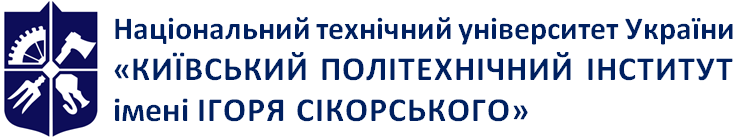 Кафедра Біобезпеки і здоров’я людиниІнтелектуальна власність та патентознавствоРобоча програма навчальної дисципліни (Силабус)Інтелектуальна власність та патентознавствоРобоча програма навчальної дисципліни (Силабус)Інтелектуальна власність та патентознавствоРобоча програма навчальної дисципліни (Силабус)Рівень вищої освітиМагістр(Освітньо-професійна)Галузь знань22 Охорона здоров’я1Спеціальність227 Фізична терапія , ерготерапіяОсвітня програмаФізична терапія, ерготерапіяСтатус дисципліниНормативніФорма навчанняочна (денна)Рік підготовки, семестр1 курс, осіннійОбсяг дисципліни3 кредити ЄКТС/90 годинСеместровий контроль/ контрольні заходиМКР, ЗалікРозклад занятьЗа розкладом на сайті http://rozklad.kpi.ua/Мова викладанняУкраїнськаІнформація про керівника курсу / викладачівЛектор: д.м.н., проф., Худецький Ігор Юліановичigorkhudetskyy@gmail.com(067)283-00-11(099)067-40-23Практики:асистент Гришин Іван Леонідович(063) 599 95 43Розміщення курсуMoodle https://do.ipo.kpi.ua  СеместрЛекціїПрактичніСамостійна роботаосінній семестр361836Перелік дисциплін або знань та умінь, володіння якими необхідні здобувачу вищої освіти для успішного засвоєння дисципліниПерелік дисциплін, які базуються на результатах навчання з даної дисципліниДисципліна вивчається на основі ступеня бакалавраСпеціальні дисципліни, які передбачають виконання задач технічної творчостіНаукова робота за темою магістерської дисертаціїПереддипломна практика / Науково-дослідна практика№ з/пТемаПрограмні результати навчанняОсновні завданняОсновні завдання№ з/пТемаПрограмні результати навчанняКонтрольнийзахідТермінвиконання1Система інтелектуальної власності в Україні.ПРН 1Практичне заняття №11 тиждень2Патентна інформація і патентні дослідження.ПРН 1ПРН 2Практичне заняття №22 тиждень3Алгоритми пошуку і обґрунтування винахідницького рішення.ПРН 1ПРН 3ПРН 5Практичне заняття №33 тиждень4Система оформлення винаходу (корисної моделі)ПРН 1ПРН 5ПРН 11ПРН 15Практичне заняття №44 тиждень5Практичний алгоритм оформлення винаходу (корисної моделі).ПРН 5ПРН 10ПРН 13ПРН 11Практичне заняття №54 тиждень6Особливості розробки винаходів у лікувальній медицині.ПРН 5ПРН 4ПРН 1ПРН 12Практичне заняття №65 тиждень7Розробка винаходів у фізіотерапії.ПРН 1ПРН 4ПРН 5ПРН 12Практичне заняття №86 тиждень8Розробка винаходів у спорті.ПРН 1ПРН 4ПРН 5
ПРН 12Практичне заняття №97 тиждень9Розробка винаходів у адаптивному фізичному  вихованні осіб з обмеженими можливостями.ПРН 5ПРН 6ПРН 9 ПРН 10ПРН 14Практичне заняття №108 тиждень10Патентування і патенти в косметології.ПРН 5ПРН 12 
ПРН 1
ПРН 13Практичне заняття №119 тиждень11Об’єкти права промислової власності – винаходи і промислові зразки.ПРН 5ПРН 17 
ПРН 1
ПРН 2Практичне заняття №12, ДКР10 тиждень12Об’єкти права промислової власності – товарні знаки.ПРН 5ПРН 17 
ПРН 1
ПРН 2Практичне заняття №1310 тиждень13Охорона прав на винаходи (корисні моделі).ПРН 3ПРН 6 
ПРН 1
ПРН 2Практичне заняття №1411 тиждень14Охорона прав на промислові зразки, фірмові найменування та знаки для товарів і послуг.ПРН 5ПРН 13
ПРН 1
ПРН 2Практичне заняття №1512 тиждень15Оформлення прав на товарні знаки (продовження), раціо- налізаторські пропозиції і науково-технічну інформацію.ПРН 5ПРН 6 
ПРН 1
ПРН 2ПРН 3ПРН 17Практичне заняття №1612 тиждень16Охорона прав на авторське право. Суміжні права.ПРН 1ПРН 2ПРН 3Практичне заняття №1713 тиждень17Ліцензування і передача технологій. Економічна ефективність використання об’єктів інтелектуальної власності.ПРН 1ПРН 15ПРН 11ПРН 12Практичне заняття №1814 тиждень18Міжнародне співробітництво у сфері інтелектуальної власності.всі15 тиждень19Модульна контрольна роботавсі16 тиждень20Заліквсі16 тижденьНазви розділів і темКількість годинКількість годинКількість годинКількість годинКількість годинКількість годинКількість годинКількість годинКількість годинКількість годинКількість годинКількість годинКількість годинНазви розділів і темВсьогоу тому числіу тому числіу тому числіу тому числіу тому числіу тому числіу тому числіу тому числіу тому числіу тому числіу тому числіу тому числіНазви розділів і темВсьогоЛекціїЛекціїПРАКТИЧНІПРАКТИЧНІПРАКТИЧНІПРАКТИЧНІПРАКТИЧНІЛаборант.Лаборант.Індивідуальні заняттяІндивідуальні заняттяСРСНазви розділів і темВсьогоЛекціїЛекціїСемінариСемінариКомп. практ.Комп. практ.Комп. практ.Лаборант.Лаборант.Індивідуальні заняттяІндивідуальні заняттяСРСНазви розділів і темВсьогоЗа НПАудиторніЗа НПАудиторніЗа НПАудиторніАудиторніЛаборант.Лаборант.Індивідуальні заняттяІндивідуальні заняттяСРС12334444455667Система інтелектуальної власності в Україні.3111Патентна інформація і патентні дослідження.3111Алгоритми пошуку і обґрунтування винахідницького рішення.3111Система оформлення винаходу (корисної моделі)5212Практичний алгоритм оформлення винаходу (корисної моделі).5212Особливості розробки винаходів у лікувальній медицині.52122Розробка винаходів у фізіотерапії.42111Розробка винаходів у спорті.42111Розробка винаходів у адаптивному фізичному  вихованні осіб з обмеженими можливостями.52122Патентування і патенти в косметології.42111Об’єкти права промислової власності – винаходи і промислові зразки.42111Об’єкти права промислової власності – товарні знаки.31111Охорона прав на винаходи (корисні моделі).52122Охорона прав на промислові зразки, фірмові найменування та знаки для товарів і послуг.52122Оформлення прав на товарні знаки (продовження), раціо- налізаторські пропозиції і науково-технічну інформацію.52122Охорона прав на авторське право. Суміжні права.52122Ліцензування і передача технологій. Економічна ефективність використання об’єктів інтелектуальної власності.52122Міжнародне співробітництво у сфері інтелектуальної власності.52122Модульна контрольнаробота52-33Залік72-55Всього годин9036183636Заохочувальні балиЗаохочувальні балиШтрафні балиШтрафні балиКритерійВаговий балКритерійВаговий балВиконання практичних робіт2 балиПорушення термінів виконання практичних робіт0,5 балуСвоєчасна здача ДКР0 балівНесвоєчасна здача ДКР3 балиСвоєчасне написання МКР0 балівНесвоєчасне написання МКР5 балівСвоєчасна здача іспиту0 балівПерездача іспиту5 балівНаписання тез, статті, участь у міжнародних, всеукраїнських та/або інших заходах або конкурсах за тематикою навчальної дисципліни10 балівКритерійКритерійКритерійПершаатестаціяДругаатестаціяТермін атестації 1Термін атестації 1Термін атестації 14-ий тиждень10-ий тижденьУмови отримання атестаціїПоточний рейтинг 1Поточний рейтинг 1≥ 13 балів≥ 30 балівУмови отримання атестаціїВиконання практичних робітПрактична робота 1-4++Виконання практичних робітПрактична робота 5-10-+Здача ДКРЗдача ДКР-+№з/пКонтрольний захід%ВаговийбалКіл-тьВсього1. Практична робота20210202. Модульна контрольна робота12121123, Домашня контрольна робота88184. Дистанційне навчання/Наукова діяльність20201205.Залік4040140ВсьогоВсьогоВсьогоВсього100№ з/пМодульна контрольна робота%Ваговий балКіл-тьВсього1.Відповідь правильна (не менше 90% потрібної інформації)90303902.Несуттєві помилки у відповіді (не менше 75% потрібної інформації)75253753.Є недоліки у відповіді та певні помилки (не менше 60% потрібної інформації)60203604.Відповідь на тестове запитання з варіантами відповідей10101105.Відповідь відсутня або невірна0030Максимальна кількість балівМаксимальна кількість балівМаксимальна кількість балівМаксимальна кількість балів100№ з/пДистанційне навчання%Ваговий балКіл-тьВсього1.Відповідь на контрольні запитання в онлайн-системі Webex або Zoom40104402.Відповідь на тести у системі Moodle50105503.Вчасність проходження дистанційного навчання1010110ВсьогоВсьогоВсьогоВсього100№ з/пЗалікова контрольна робота%Ваговий балКіл-тьВсього1.Відповідь правильна (не менше 90% потрібної інформації)90303902.Несуттєві помилки у відповіді (не менше 75% потрібної інформації)75253753.Є недоліки у відповіді та певні помилки (не менше 60% потрібної інформації)60203604.Відповідь на тестове запитання з варіантами відповідей10101105.Відповідь відсутня або не правильна0030Максимальна кількість балівМаксимальна кількість балівМаксимальна кількість балівМаксимальна кількість балів100Обов’язкова умова допуску до екзамену/залікуОбов’язкова умова допуску до екзамену/залікуКритерій1Поточний рейтингRD > 602Виконання семестрового індивідуального завданняПроходження дистанційного навчання RD > 603Виконання модульної контрольної роботиКількість балів РМОд > 84Залікова контрольна роботаКількість балів R3An > 60Рейтингові бали, RDОцінка зауніверситетською шкалоюМожливість отриманняоцінки «автоматом»95 ≤ RD ≤ 100ВідмінноВідмінно85 ≤ RD ≤ 94Дуже добреДуже добре75 ≤ RD ≤ 84ДобреДобре65 ≤ RD ≤ 74Задовільно-60 ≤ RD ≤ 64Достатньо-RD < 60Незадовільно-Невиконання умов допускуНе допущено-